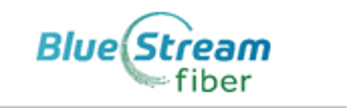 Director, information technologyDepartment:      		EngineeringReports to:       		VP of EngineeringFLSA:      		Exempt – Full time Benefits Eligible:    	Yes Location:  		Indiantown, FLPosition Highlights:The Director of Information Technology plans, directs, and coordinates activities in electronic data processing, information systems, systems analysis, and computer programming.What Your Days Will Look Like:Personnel ManagementDirect daily operations of department, analyzing workflow, establishing priorities, developing standards and setting deadlinesAssign and review the work of systems analysts, programmers, and other computer-related workersDevelop and interpret organizational goals, policies, and proceduresRecruit, hire, train and supervise staff, or participate in staffing decisions Meet with department heads, managers, supervisors, vendors, and others, to solicit cooperation and resolve problemsInternal ControlsEnsure that all processes involving control procedures are identified, documented, and implemented                Technical SupportProvide users with technical support for computer problemsEvaluate the organization's technology use and needs and recommend improvements, such as hardware and software upgradesManage backup, security and user help systemsDevelop computer information resources, providing for data security and control, strategic computing, and disaster recoveryStay abreast of advances in technologyProject Management Consult with users, management, vendors, and technicians to assess computing needs and system requirementsReview and approve all systems charts and programs prior to their implementationReview project plans to plan and coordinate project activityEvaluate data processing proposals to assess project feasibility and requirementsBudgeting and ReportingControl operational budget and expendituresPurchase necessary equipmentPrepare and review operational reports or project progress reportsOther duties as assigned. What You Bring to the Table:• Organized, detail-oriented personality with the ability to multi-task in an entrepreneurial fast-paced environment • Strong oral and written communication skills to summarize and share analytic insight • Ability to work well and build rapport with individuals at all levels of the organization • Strong Pluses • ITSM, RMM, PSA and/or other tool experience a plusEducation/ Experience:High School diploma or equivalentBachelor’s degree in computer science, information technology, engineering, or related field from an accredited four-year collegeFive years of experience in networks, telecommunications, and computersFive years of experience in telephone VoIP, PBX, multi-platform based servers, networking, and Ethernet copper and fiber-optic wiringCertifications, Licenses, and Registrations:CompTIA Security+ MCSECCNA CCNP CCIESSCP CISSPKnowledge, Skills, and AbilitiesComputers and ElectronicsKnowledge of circuit boards, processors, chips, electronic equipment, and computer hardware and software, including applications and programmingKnowledge of network engineering principles and practicesKnowledge of LAN/WAN/SAN technology, administration, management, software, hardware, and serversKnowledge of Microsoft Server products and their associated applications, including: Windows/Server 2012-19, Active Directory (AD), Update Services (WSUS), Exchange Server, Internet Information Services (IIS), SQL Server, Project Server, and SharePoint ServerKnowledge of TCP/IP, DHCP, DNS, and Transact-SQL (T-SQL)Knowledge of security-related hardware and software, intrusion detection, firewall implementation, and Virtual Private Networks (VPNs)Ability to read and interpret technical documents and information, such as operating and maintenance instruction manualsAbility to install, configure and support Cisco networking electronics including switches, routers, and firewallsAbility to evaluate, test, and repair sophisticated equipmentTelecommunicationsKnowledge of telecommunications protocols, VoIP, SMS, and digital switching technologyAbility to translate telecommunications functions into simple terminology for customersMathematicsKnowledge of arithmetic, algebra, statistics, business math, and their practical applications to network engineeringSkill in using mathematics to solve problemsAbility to choose and use the right mathematical method or formula to solve a problemCommunicationKnowledge of the structure and content of the English language, including the meaning and spelling of words, rules of composition, and grammarAbility to communicate clearly and concisely, both orally and in writingAbility to communicate with customers, co-workers, and business contacts in a professional and courteous mannerAbility to follow oral and written instructionsSkill in speaking; talking to others to convey information effectivelyAbility to speak clearly so others can understand youAbility to identify and understand the speech of another personSkill in active listening, giving full attention to what other people are saying, taking time to understand the points being made, asking questions as applicable, and not interrupting at inappropriate timesSkill in reading and understanding written informationSkill in writing; communicating effectively as appropriate for the needs of the audience Skill in social perceptiveness: being aware of others’ reactions and understanding why they react as they doAbility to work with others in a responsible and fair manner while attempting to achieve a common goal – being a ‘team player’Decisions and Problem Solving Skill in complex problem-solving, identifying complex problems and reviewing related information to develop and evaluate options and implement solutionsSkill in judgement and decision-making, considering the relative costs and benefits of potential actions to choose the most appropriate oneSkill in critical thinking, using logic and reasoning to identify the strengths and weaknesses of alternative solutions, conclusions or approaches to problemsSkill in understanding the implications of new information for both current and future problem-solving and decision-making Ability to pay close attention to detailAbility to make sound technical decisions using information at handAbility to used deductive reasoning to produce answers that make senseAbility to used inductive reasoning by combining pieces of information to form conclusions, including finding a relationship among seemingly unrelated eventsTime Management / Planning / OrganizingKnowledge of time management and planning techniquesSkill in organizing and maintaining accurate and up-to-date recordsAbility to prioritize and manage multiple work assignmentsAbility to set goals and complete tasks on-time Ability to meet time deadlinesAbility to work independently, with minimal supervisionAbility to be responsible for one’s actionsAbility to be consistent and reliable, conscientious of one’s workAbility to be self-motivated, finding work to doOffice Skill in using basic office software applications including MS Outlook, Word, and ExcelSkill in operating basic office equipment such as printer/copier and telephoneSkill in typingPhysical Demands/Working ConditionsThe physical demands described here are representative of those that must be met by an employee to successfully perform the essential functions of this job.  Reasonable accommodations may be made to enable individuals with disabilities to perform the essential functions.regularly required to talk and hearfrequently required to sit, stand, bend at the knees and waist, and walk required to use hands to type, handle objects and paperwork required to reach and hold on to items at chest level or reach above the shoulder required to use close vision and focus Blue Stream is an Equal Opportunity Employer and Prohibits Discrimination and Harassment of Any Kind